Уважаемые родители!Предлагаем Вам для совместных занятий с ребёнком план на неделю с 6 по 10 апреля  в соответствии с образовательной программой вашей возрастной группыТема недели: «Загадочный космос»Цель: формирование   представлений о космическом пространстве, солнечной системы и ее планетах, освоении космоса людьми, дать начальное понятие о вселенной.Дата: 6.04.2020Утренняя гимнастика   https://yandex.ru/collections/card/5c750b4f1bf2ad007c0f1b73/Видео Планета Земля. Познавательный мультфильмhttps://www.youtube.com/watch?v=wCqLDIugYbMЗаучивание стиховВ космической ракетеС названием «Восток»
Он первым на планете
Подняться к звездам смог.
Поет об этом песни
Весенняя капель:
Навеки будут вместе
Гагарин и апрель.
***
Когда над Землею летит космонавт,
Глядят ему вслед миллионы ребят.
Вечерней порою глядят в небеса,
Сияют, сияют ребячьи глаза.
И в них отражаются, ярко горят
Те звезды, к которым они полетят.Юрий ГагаринВ космической ракетеС названием «Восток»Он первым на планетеПодняться к звездам смог.Поет об этом песниВесенняя капель:Навеки будут вместеГагарин и апрель. (Автор: В. Степанов)Ознакомление с окружающим миромТема. Космос Расширить представления детей об освоении космоса: Закрепить знания детей о том, что первым космонавтом был гражданин России Юрий Гагарин.Обобщить представления и систематизировать знания о воздухе и его свойствах. Дать детям знания о том, что воздух - условие жизни всех живых существ на земле. Беседа «Мы первые в космосе»Рассматривание портретов, иллюстрацийРассказ воспитателя о космосе, космонавтах1.Космос для Детей.Путешествие среди Звезд и Планет.Познавательный Мультик для Детейhttps://www.youtube.com/watch?time_continue=75&v=XLBQoKB0A1w&feature=emb_logo2.Юрий гагарин биография для детей презентацияhttps://www.youtube.com/watch?v=8Sh4pUAg5iwчтение Незнайка  на луне Н.Носов Видео https://vseskazki.su/avtorskie-skazki/n-nosov-rasskazi/neznajka-na-lune-chitat.html«Художественно-эстетическое развитие» рисование . Космический пейзаж.Учить детей передавать в рисунке картину космического пейзажа, используя впечатления, полученные при рассматривании репродукций, чтение литературы о космосе. Развивать мелкую моторику рук, формировать умение получать четкий контур рисуемых объектов.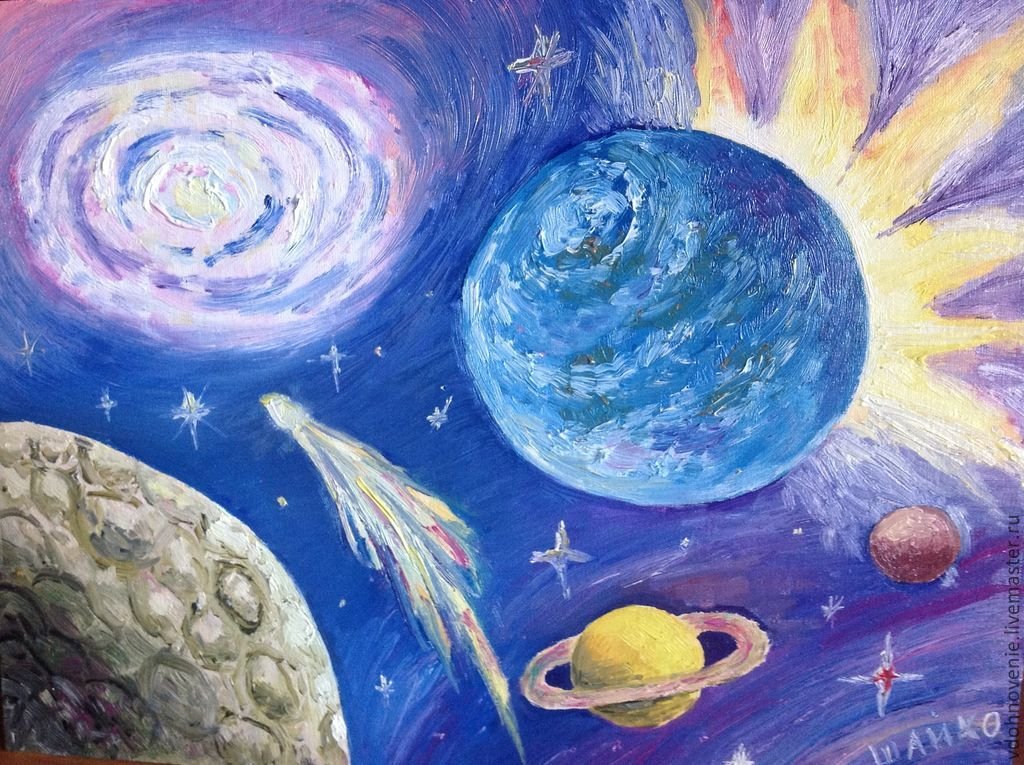 Дата: 7.04.2020«Познавательное развитие» ФЭМП. Совершенствовать навыки счета в пределах 10; учить понимать отношения рядом стоящих чисел: 6 и 7, 7 и 8, 8 и 9, 9 и 10.Развивать умение ориентироваться на листе бумаги, определять стороны, углы и середину листа. Продолжать формировать умение видеть в окружающих предметах форму знакомых геометрических фигур (плоских)Нам действительно пора отправляться в путь, в наше математическое путешествие в канун  Дня Космонавтики. 12 апреля Наше занятие будет началом подготовки  для полета в космос. Чтобы полететь в космос нужно уметь считать.II .Считают все кубики от1до10 (и в обратном порядке).III.Тренировка космонавтов.  Дидактическая игра «Считай дальше» (игра с мячом)..Дидактическая игра   «Назови соседей числа».5,7,8,9.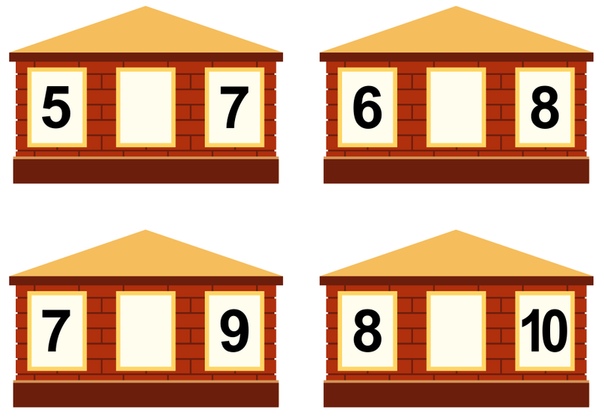 V.  Дидактическая игра  «Что больше? Что меньше?»8…7, 9…10,  3…2, 9 …8, 10…9.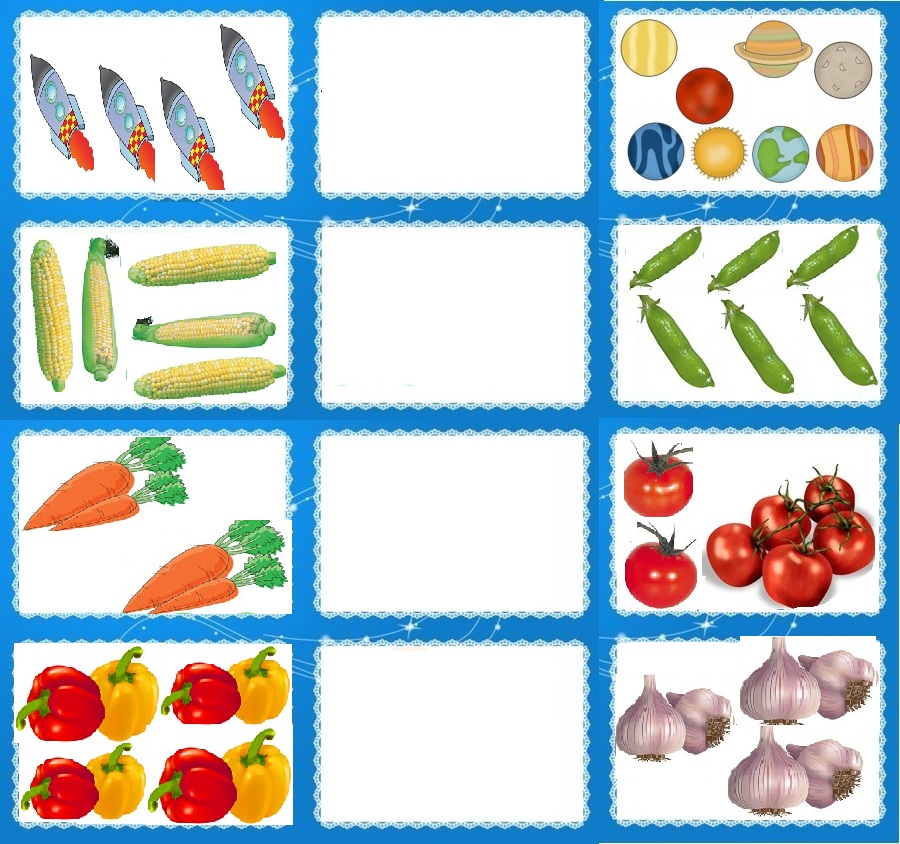 https://yandex.ru/video/preview/?filmId=1502065112739458828&text=что+больше+что+меньше+дидактическая+игра+для+дошкольников+старшей+группы+исла&path=wizard&parent-reqid=1585914393831479-1594180673962530484400245-vla1-3626&redircnt=1585914423.1 .  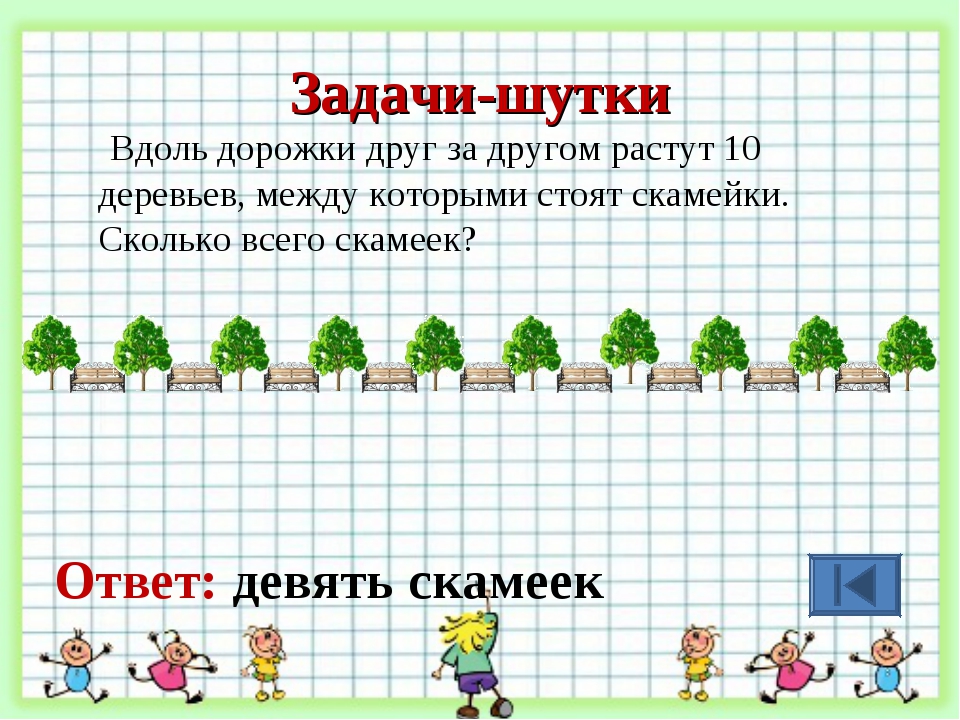 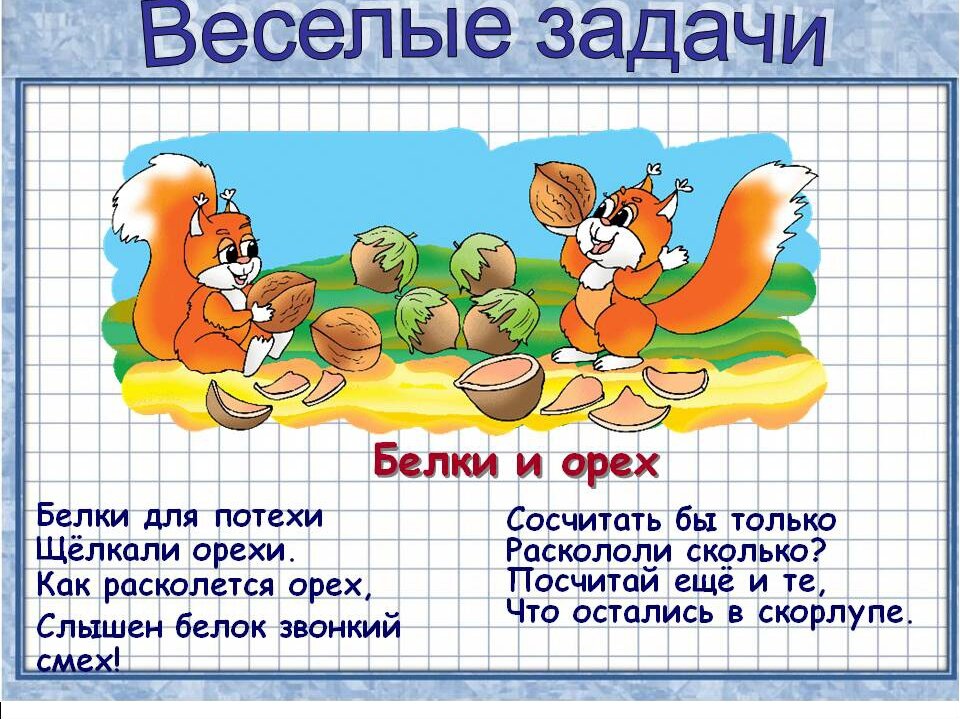 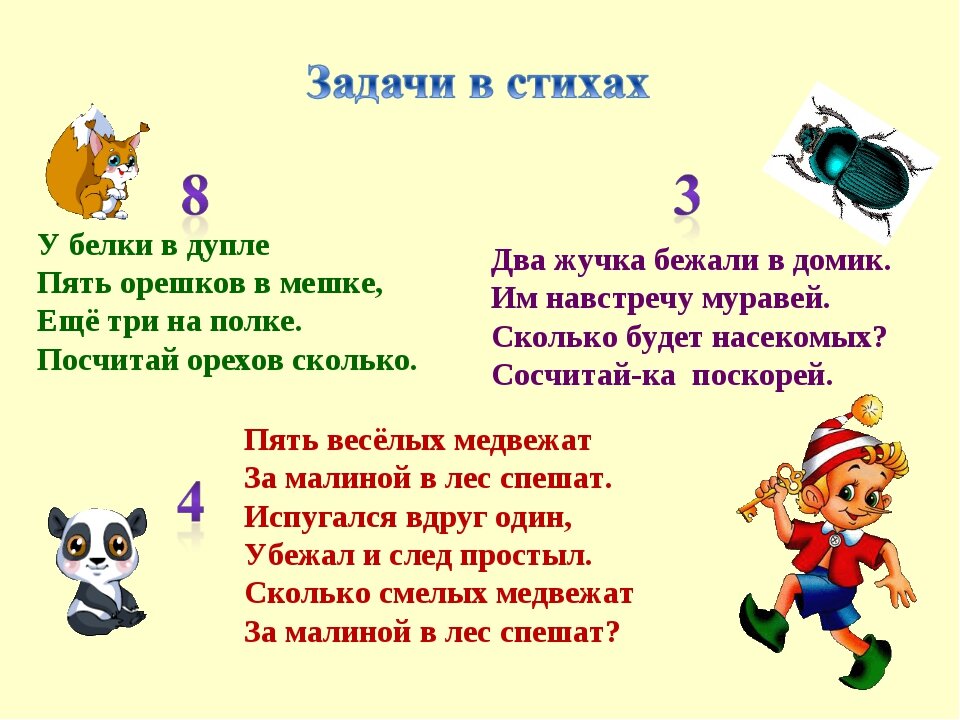 Графический диктантhttps://yandex.ru/video/preview/?filmId=3744698510440176436&text=графический+диктант+для+детей+6-7+летIX. Игра «Найди свой космодром».Раздаем детям геометрические фигуры: треугольники, квадраты, круги.Задание из геометрических фигур сделать ракетуДидактическая игра «Что понадобиться космонавту?»Цель: развитие логического мышления; расширение представлений по данной теме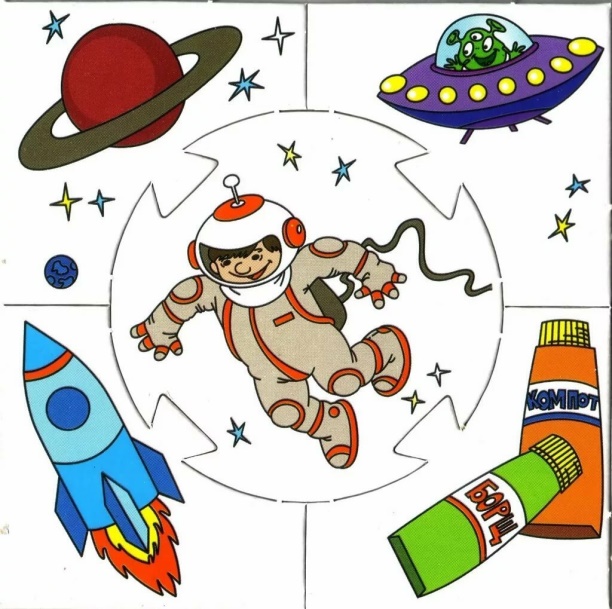 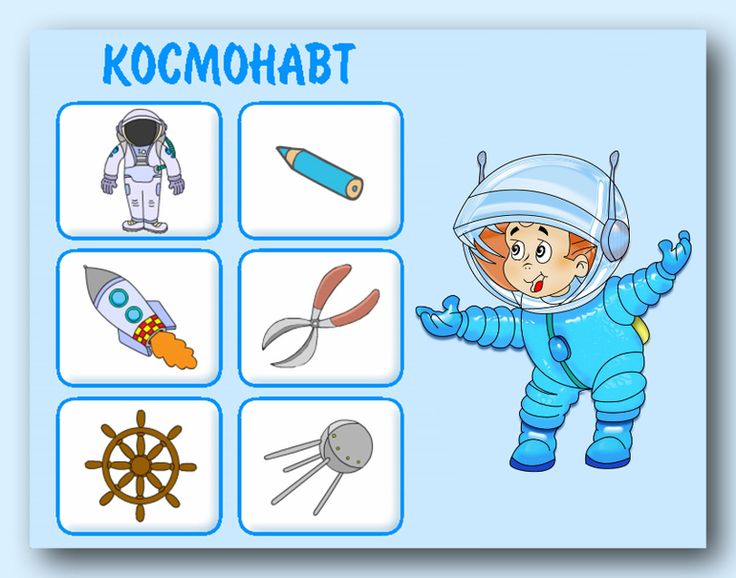 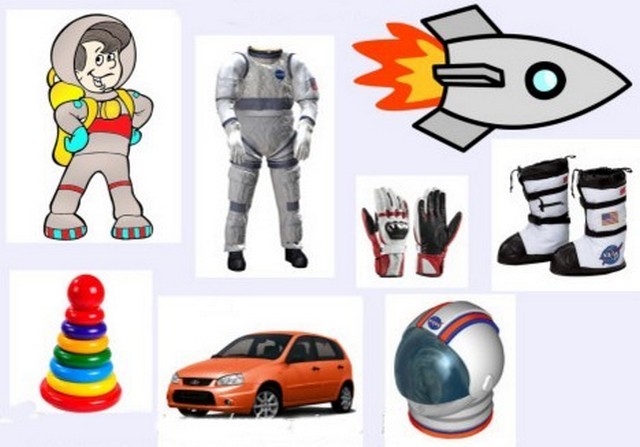 Шахматы«Шах» Сформировать представление о позиции шах, развивать способность детей думать, рассуждать и анализировать сложившиеся ситуации.Видео урок Шах и защита от шахаhttps://www.youtube.com/watch?time_continue=2&v=EZtIYwRPPI0&feature=emb_logoонлайн Игра в Шахматы с компьютеромhttps://multoigri.ru/igri-shahmatiДата: 08.04.2020Артикуляционная гимнастикаВидео Артикуляционная гимнастикаhttps://www.youtube.com/watch?time_continue=9&v=CGaqIMcMNI0&feature=emb_logoПословицы и поговорки о космосе и космонавтикеНе гляди в небо – там нет хлеба, а к земле ниже – к хлебу ближе.Не хватай звезд с неба, а добывай на земле хлеба.Если очень захотеть можно в космос полететь.Чем больше мы летаем, тем дольше мы живём".Давление - как у космонавта!В своей земле никто пророком не бывает.Вода — на земле, земля — на ките, кит — на воде.Возвращай земле долг – будет толк.Давление — как у космонавта!Дальше земли не сошлют, хуже человека не сделают.Десять человек оставляют следы на земле, сотня – протаптывает тропу, а тысяча – дорогу.Добрая земля — полная мошна, худая земля — пустая мошна.Дорогой товар из земли растетРечевое развитие» развитие речи Звуковая культура речи: дифференциация звуков л-р.Упражнять детей в различении звуков л-р в словах, фразовой речи; научить слышать звук в слове, определять его позицию, называть слова на заданный звук.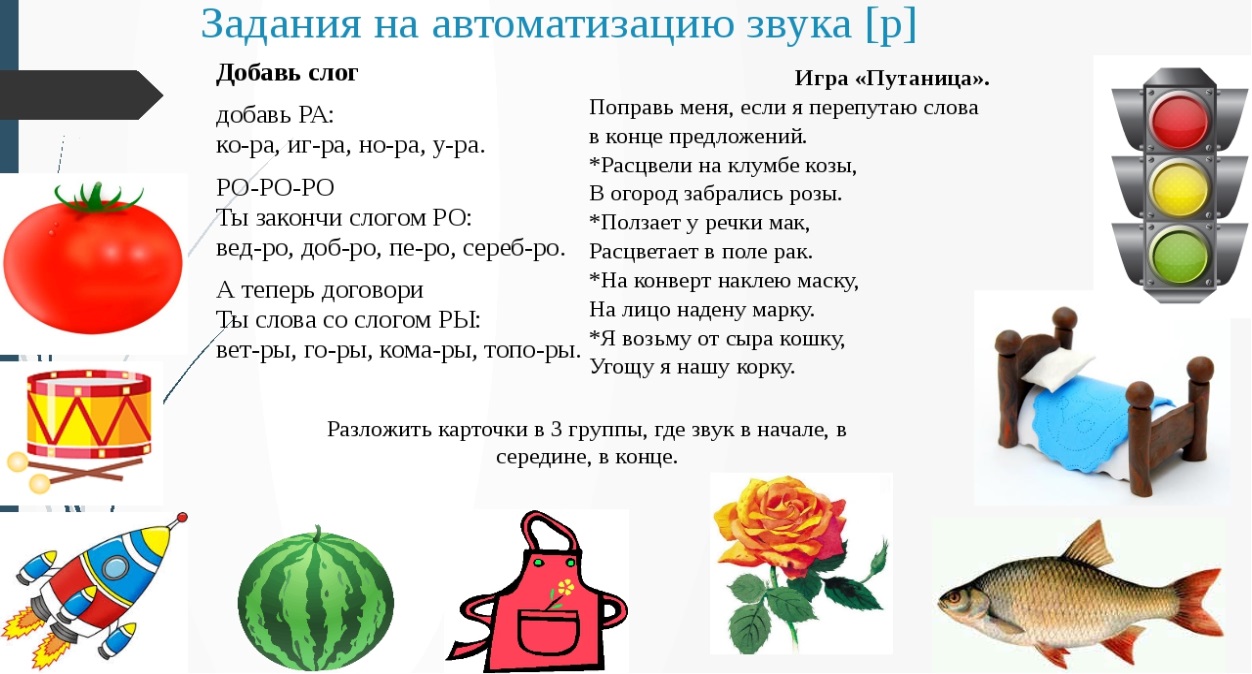 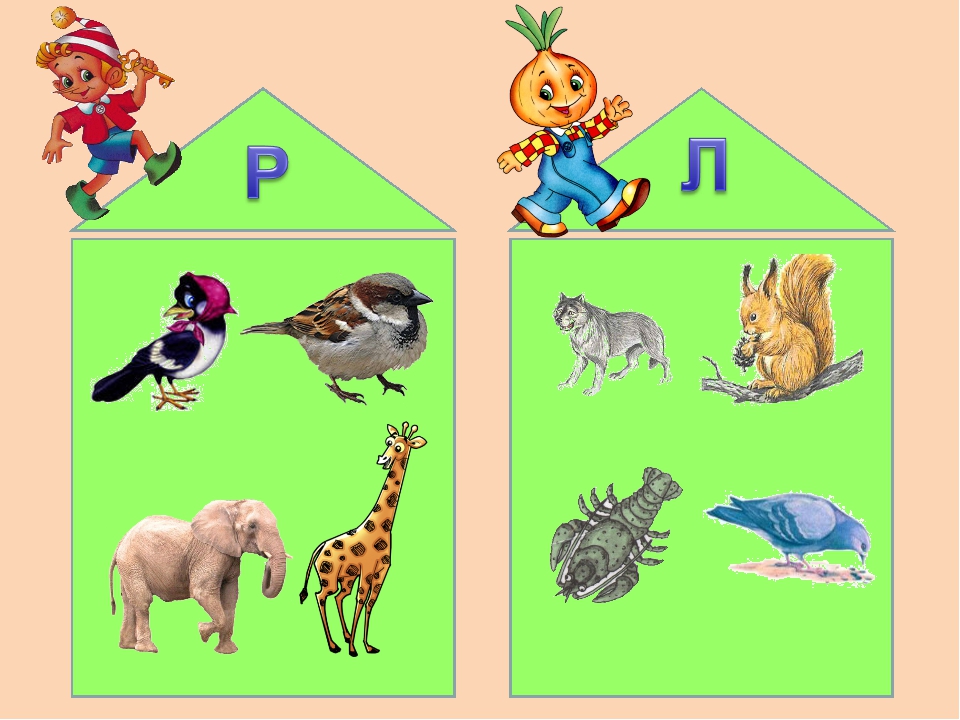 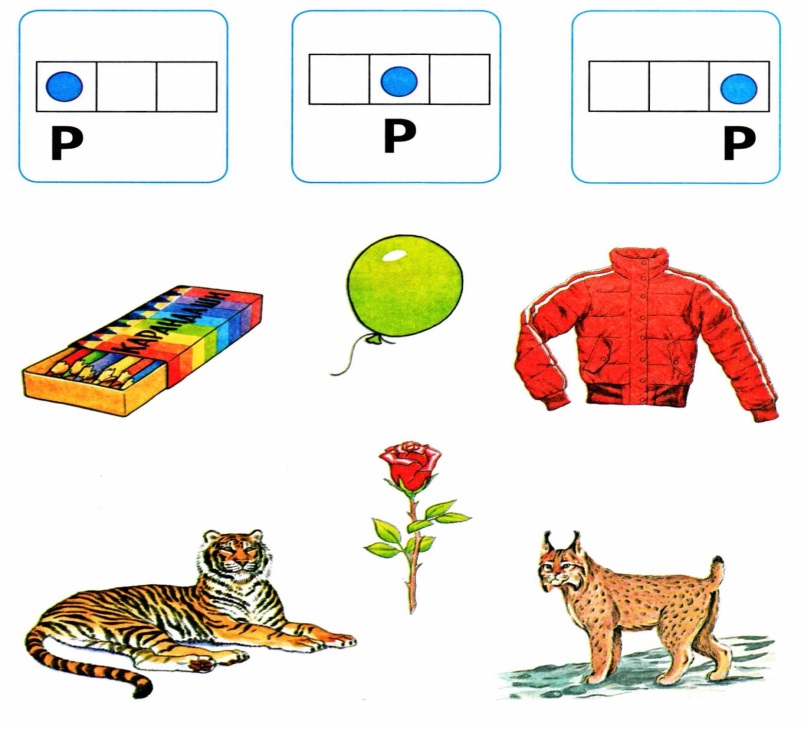 https://www.youtube.com/watch?v=LCjWqOcdHk0«Закончи слово слогом ЛА или РА»пи … /ла/ си … но … И…иг … го … шко … би …«Слушай, не зевай и показывай нужную букву Р или Л»Р-Л - 2лодка, краб, дрова, Слава, бокал, ковёр, арка, трава, молоко, пила
2. «Запомни, повтори»
3. Проговаривать, различая звуки Р и Л:Чтение Н. Носов «Незнайка на Луне продолжениеВидео https://vseskazki.su/avtorskie-skazki/n-nosov-rasskazi/neznajka-na-lune-chitat.htmlПодвижная игра «Ждут нас быстрые ракеты»По залу раскладываются обручи-ракеты. По количеству их на несколько штук меньше, чем играющих. Дети берутся за руки и идут по кругу со словами:- Ждут нас быстрые ракетыДля полёта на планеты.На какую захотим,На такую полетим!Но в игре один секрет:Опоздавшим места нет!После последних слов дети разбегаются и занимают места в «ракетах» (если детей много, то можно усаживаться в одну ракету по два-три человека) и принимают разные космические позы. Те, кому не досталось места в ракете, выбирают самые интересные и красивые позы космонавтов. Затем все становятся опять в круг и игра начинается сначала.«Художественно-эстетическое развитие» Лепка  «В далеком космосе». Учить составлять  задуманную композицию  на плоскости (предложить детям создать рельефную картину, включающую разные космические объекты).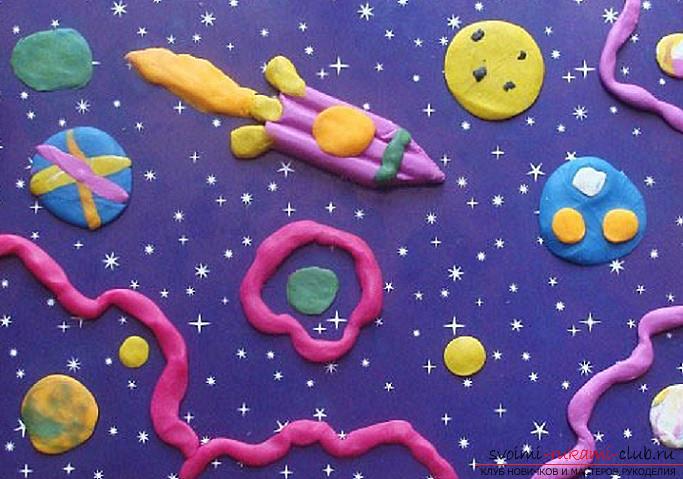 Дата: 09.04.2020«Речевое развитие» Обучение грамоте. Развитие способности проводить звуковой анализ слов и качественно характеризовать звуки. Освоение умения выделять ударный звук в слове. Закрепление представлений о смыслоразличительной роли звука. Развитие способности соотносить слова, состоящие из трех, четырех, пяти звуков, с заданными схемами.1.Звуковой анализ слова «лейка». Дети определяют ударный гласный звук и его место в слове. Затем переносят ударение на другой слог и произносят получившееся слово. Потом ребята исправляют ошибку.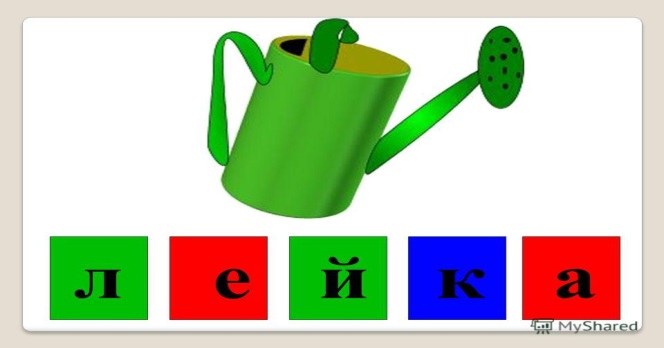 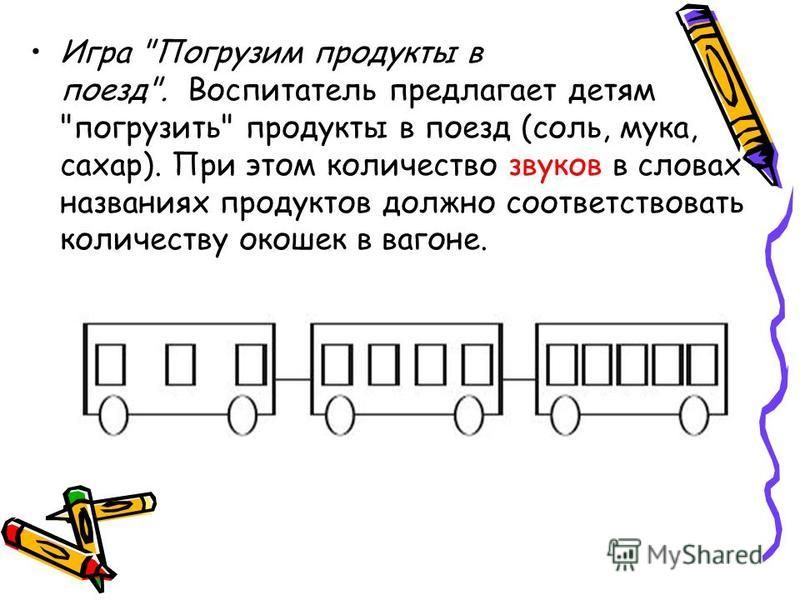 «Художественно-эстетическое развитие»  рисование. Рисование по замыслу «Космические просторы».Учить детей задумывать содержание своего рисунка на основе полученных впечатлений; воспитывать у детей интерес к космосу, космонавтам, развивать воображение, творчествоДидактические игры«Найди лишнее»На карточке изображено 5 картинок. 4 картинки из одной группы, пятая лишняя. Нужно найти лишнюю картинку и объяснить свой выбор.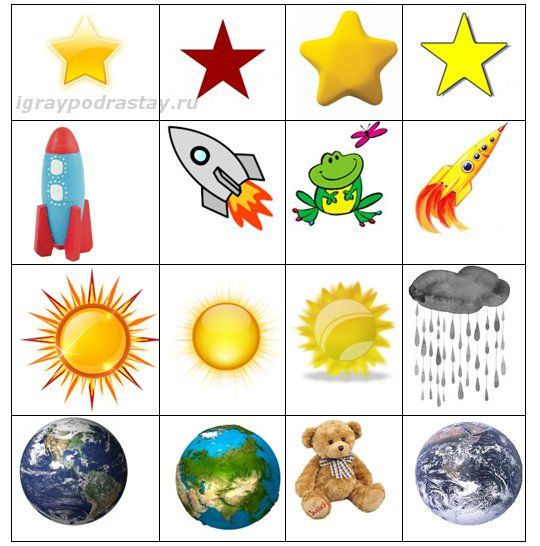 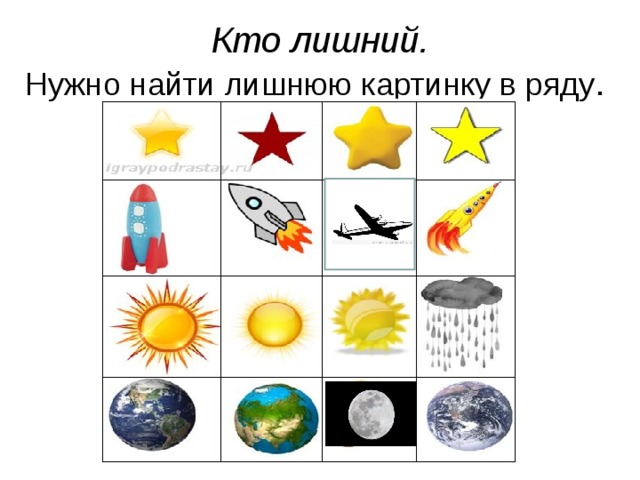 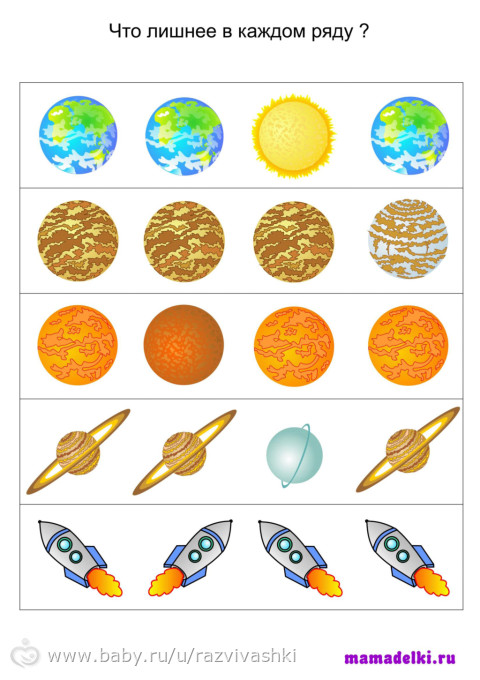 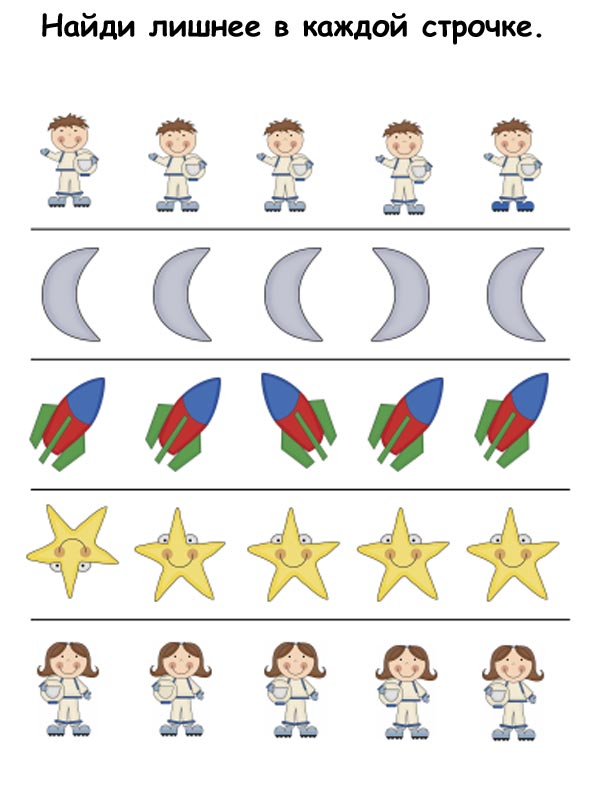 Чтение» А. Митяев «Первый. полёт.https://yandex.ru/video/preview/?filmId=16115295269983216419&parent-reqid=1585911024912770-817779480105178088000174-vla1-1830&path=wizard&text=Чтение»+А.+Митяев+«Первый.+полёт.Подвижная игра «Космонавты»Цель: развитие подражания движениям и речи взрослого – повторение звука «У».- Запускаем мы ракету « У-У-У!»: Руки над головой в форме конуса,- Завели моторы «Р- р- р»: движение по кругу друг за другом- Загудели: «У-у-у!»: Руки расставили в стороны.- На заправку полетели: присели - руки вперёд, заправились – руки опустили.Игра повторяется несколько раз по желанию детей.Дата: 10.04.2020«Добавь словечко»Главным правилом у насВыполнять любой (приказ).Космонавтом хочешь стать?Должен много-много (знать).Любой космический маршрутОткрыт для тех, кто любит (труд).Только дружных звездолётМожет взять с собой (в полёт).Скучных, хмурых и сердитыхНе возьмём мы на (орбиту).Чистый небосвод прекрасен,Про него есть много басен.Вам соврать мне не дадут,Будто звери там живут.Есть в России хищный зверь,Глянь – на небе он теперь!Ясной ночью светится –Большая …(Медведица).А медведица – с ребенком,Добрым, славным медвежонком.Рядом с мамой светитсяМалая … (Медведица).Планета с багровым отливом.В раскрасе военном, хвастливом.Словно розовый атлас,Светится планета … (Марс).Чтобы глаз вооружитьИ со звездами дружить,Млечный путь увидеть чтоб,Нужен мощный… (телескоп).До луны не может птицаДолететь и прилуниться,Но зато умеет этоДелать быстрая… (ракета).У ракеты есть водитель,Невесомости любитель.По-английски астронавт,А по-русски… (космонавт).Конструирование «По замыслу детей»Конструирование с помощью конструктора «Лего – Дупло», «Лего – Дакта» и др. конструкторов. Не директивная помощь со стороны воспитателя в организации и проведении игры (при необходимости)Физминутка https://www.youtube.com/watch?v=6siCmxrvFvI&feature=emb_logo